Messwasser-RückführanlageBaureihe Typ MRA 6-AK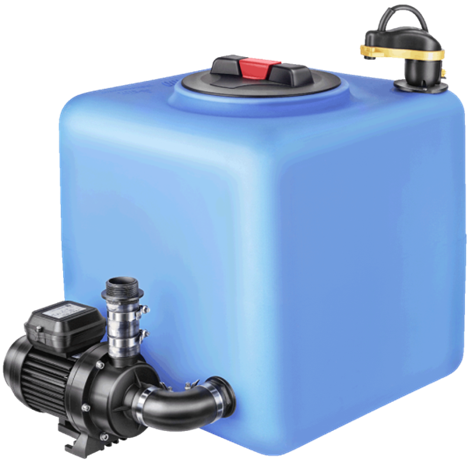 Ausführung- Behälter aus Polyethylen mit einem Inhalt von 100 Litern- Deckel mit integrierter Entlüftung- einschließlich Pumpe BADU 42/6-AK, Niveauschalter und Rückschlagkappe- Anschlussfertig mit Kabel und Stecker- für Sole- und Thermalwasser geeignetAbmessung (B x H x T)650 mm x 630 mm x 500 mm________________________________________________________________FabrikatHersteller					SPECKBaureihe					Typ MRA 6-AKBetriebsverhältnisseFörderstrom					max. 9 m³/hFörderhöhe					max. 9 mDrehzahl					2.840 min-1Motorleistung					0,3 kWSpannung					230 VFrequenz					50 HzAnschlüsseZulauf						bauseits	Druckanschluss				G 1 ½ HerstellerAdresse	SPECK Pumpen Verkaufsgesellschaft GmbHHauptstraße 3, 91233 Neunkirchen am SandKontakt	Tel.: +49 9123 949-0Fax: +49 9123 949-260E-Mail: info@badu.de 